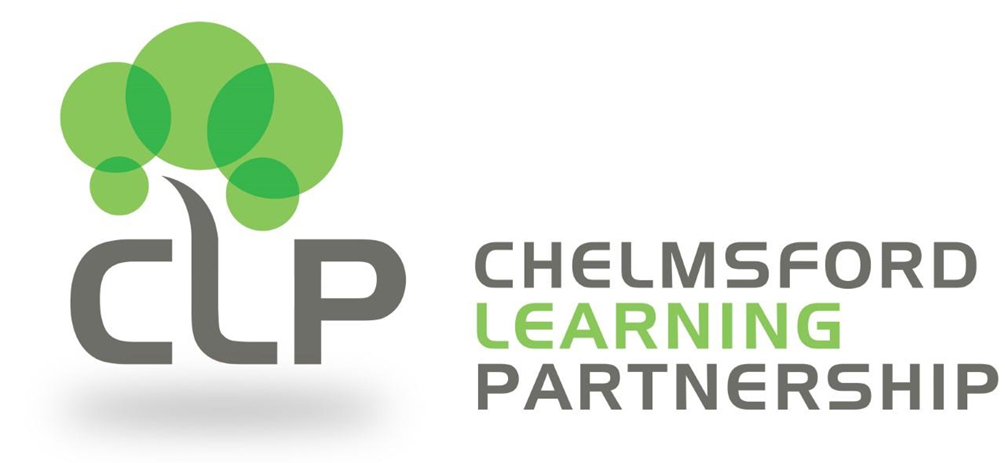 Covid 19 Equality Impact Assessment for staff and pupilsCOVID-19: Equality impact assessment - pupilsConsiderations regarding groups that may be affected:COVID-19: Equality impact assessment - staffConsiderations regarding groups that may be affected:Policy or Decision:COVID-19: School wider-opening following a move to Tier 2 Restrictions from 2nd December 2020. Individuals with increased vulnerability to infection or poorer outcomes from COVID-19Assessment conducted by – name:Ross McTaggartSchool name:Barnes Farm Junior SchoolAssessment conducted by – job title:HeadteacherCovered by this assessment:PupilsAssessment date:2/12/2020Groups with protected characteristicsIt is assessed that this decision could have a:It is assessed that this decision could have a:It is assessed that this decision could have a:Impact comments:Reasonable Adjustments Identified:Negative Impact:Please provide details as to why reasonable adjustments are not beingmadeGroups with protected characteristicsPositive ImpactNeutral ImpactNegative ImpactImpact comments:Reasonable Adjustments Identified:Negative Impact:Please provide details as to why reasonable adjustments are not beingmadeAge (Adults only)☐☐☐Not Applicable for this assessment.Not Applicable.Not Applicable.Disability☐☐☒High Risk - ‘Clinically Extremely Vulnerable’: Identified specific medical conditions have been identified as placing someone at greatest risk of severe illness from coronavirus.Moderate Risk - ‘Clinically Vulnerable’: Identified health conditions have been identified as placing someone at higher risk of severe illness from coronavirus.Other - Do not fall into one of the above categories, however, havereceived medical advice to remain at home.Pupils within this category will have been contacted by the NHS and advised with regards to shielding requirements.These pupils will be provided with learning to be carried out from home.Pupils within this category have been advised by the NHS/government to follow advice on social distancing. These pupils will be in school but will have an individual risk assessment in place.Not Applicable – all reasonable adjustments will be made.Groups with protected characteristicsIt is assessed that this decision could have a:It is assessed that this decision could have a:It is assessed that this decision could have a:Impact comments:Reasonable Adjustments Identified:Negative Impact:Please provide details as to why reasonable adjustments are not beingmadeGroups with protected characteristicsPositive ImpactNeutral ImpactNegative ImpactImpact comments:Reasonable Adjustments Identified:Negative Impact:Please provide details as to why reasonable adjustments are not beingmaded. Disability which is the subject of reasonable adjustmentswill be carried out.Pupils within this category will provide a letter from their GP confirming advice. If it is possible to attend school these pupils will have a risk assessment undertaken. If not, these pupils will be provided with learning to be carried out at home.These pupils will have an individual risk assessmentGender reassignment☐☒☐No evidence of impact.Not required.Not required.Marriage and civil partnership☐☒☐No evidence of impact.Not required.Not required.Pregnancy and maternity☐☐☐Not applicable for primary aged childrenNot required.Not required.Race☐☐☒Current evidence that ethnicity of a BAME background may beassociated with increased vulnerability.A whole school pupil risk assessment - ‘Increased Vulnerability’ will be completed, an individual risk assessment is completed dependent upon cumulative vulnerability.Not Applicable – all reasonable adjustments will be made.Religion or belief☐☒☐No evidence of impactNot required.Not required.Sexual orientation☐☒☐No evidence of impactNot required.Not required.Policy or Decision:COVID-19: School wider-opening following a move to Tier 2 Restrictions from 2nd December 2020. Individuals with increased vulnerability to infection or poorer outcomes from COVID-19Assessment conducted by – name:Ross McTaggartSchool name:Barnes Farm Junior SchoolAssessment conducted by – job title:HeadteacherCovered by this assessment:StaffAssessment date:02/12/20Groups with protected characteristicsIt is assessed that this decision could have a:It is assessed that this decision could have a:It is assessed that this decision could have a:Impact comments:Reasonable Adjustments Identified:Negative Impact:Please provide details as to why reasonable adjustments are not beingmadeGroups with protected characteristicsPositive ImpactNeutral ImpactNegative ImpactImpact comments:Reasonable Adjustments Identified:Negative Impact:Please provide details as to why reasonable adjustments are not beingmadeAge (Adults only)☐☐☒Moderate Risk - ‘Clinically Vulnerable’ - those aged over 70.Current evidence that those aged over 55 of BAME ethnicity, particularly those with co- morbidities, may be associated with increased vulnerability.Current evidence that those aged over 60 of White European ethnicity, may be associated with increased vulnerability.Staff within this category have been advised by the NHS/government to follow advice on social distancing. These staff will be at work but follow as stringent social distancing measures as possible. Individual risk assessments will be undertaken.An individual risk assessment is completed dependent upon cumulative vulnerability and job role.Not Applicable – all reasonable adjustments will be made.Groups with protected characteristicsIt is assessed that this decision could have a:It is assessed that this decision could have a:It is assessed that this decision could have a:Impact comments:Reasonable Adjustments Identified:Negative Impact:Please provide details as to why reasonable adjustments are not beingmadeGroups with protected characteristicsPositive ImpactNeutral ImpactNegative ImpactImpact comments:Reasonable Adjustments Identified:Negative Impact:Please provide details as to why reasonable adjustments are not beingmadec. A workforce Risk Assessment - ‘Increased Vulnerability’ has been completed, an individual risk assessment is completed dependent upon cumulative vulnerability and job role.Disability☐☐☒High Risk - ‘Clinically Extremely Vulnerable’: Identified specific medical conditions have been identified as placing someone at greatest risk of severe illness from coronavirus.Moderate Risk - ‘Clinically Vulnerable’: Identified health conditions have been identified as placing someone at higher risk of severe illness from coronavirus.Other - Do not fall into one of the above categories, however, have received medical advice to remain at home.Disability which is the subject of reasonable adjustmentsStaff within this category will have previously been contacted by the NHS and advised with regards to shielding requirements. These staff can now attend the workplace from the 2nd December 2020 as long as stringent social distancing can be ensured at all times. Where stringent social distancing cannot be ensured, staff will either be redeployed within the school to a role where stringent social distancing can be ensured or they will work from home. An individual risk assessment will be undertaken. Staff within this category have been advised by the NHS/government to follow advice on social distancing but to attend work. An individual risk assessment will be completed. Staff within this category will provide a letter from their GP confirming advice. If it is possible to attend work these staff will have an individual risk assessment undertaken. If not, they will work from home.  These staff will have an individual risk assessment undertaken.Not Applicable – all reasonable adjustments will be made.Gender reassignment☐☒☐No evidence of impactNot required.Not required.Marriage and civil partnership☐☒☐No evidence of impactNot required.Not required.Groups with protected characteristicsIt is assessed that this decision could have a:It is assessed that this decision could have a:It is assessed that this decision could have a:Impact comments:Reasonable Adjustments Identified:Negative Impact:Please provide details as to why reasonable adjustments are not beingmadeGroups with protected characteristicsPositive ImpactNeutral ImpactNegative ImpactImpact comments:Reasonable Adjustments Identified:Negative Impact:Please provide details as to why reasonable adjustments are not beingmadePregnancy and maternity☐☐☒Moderate Risk - ‘Clinically Extremely Vulnerable’ – from 28th week of Pregnancy.Staff within this category have been advised by the NHS/government to follow advice on social distancing.Staff who are 28 or more weeks pregnant will work from home. Not Applicable – all reasonable adjustments will be made.Race☐☐☒Current evidence that ethnicity of a BAME background may be associated with increased vulnerabilityA workforce Risk Assessment - ‘Increased Vulnerability’ will be completed, an individual risk assessment is completed dependent upon cumulative vulnerability and job role.Not Applicable – all reasonable adjustments will be made.Religion or belief☐☒☐No evidence of impact.Not required.Not required.Sexual orientation☐☒☐No evidence of impact.Not required.Not required.